Тема: «Роботы»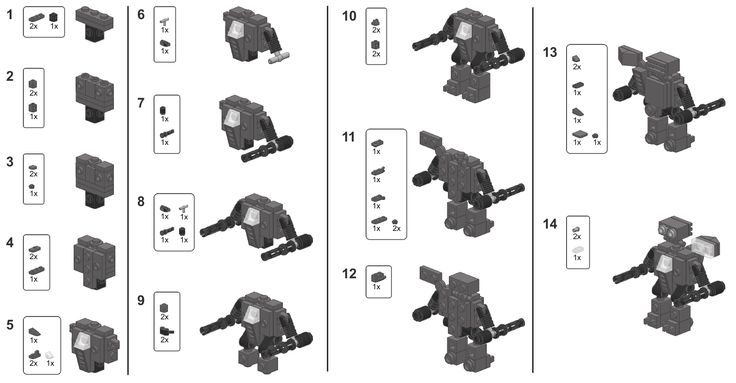 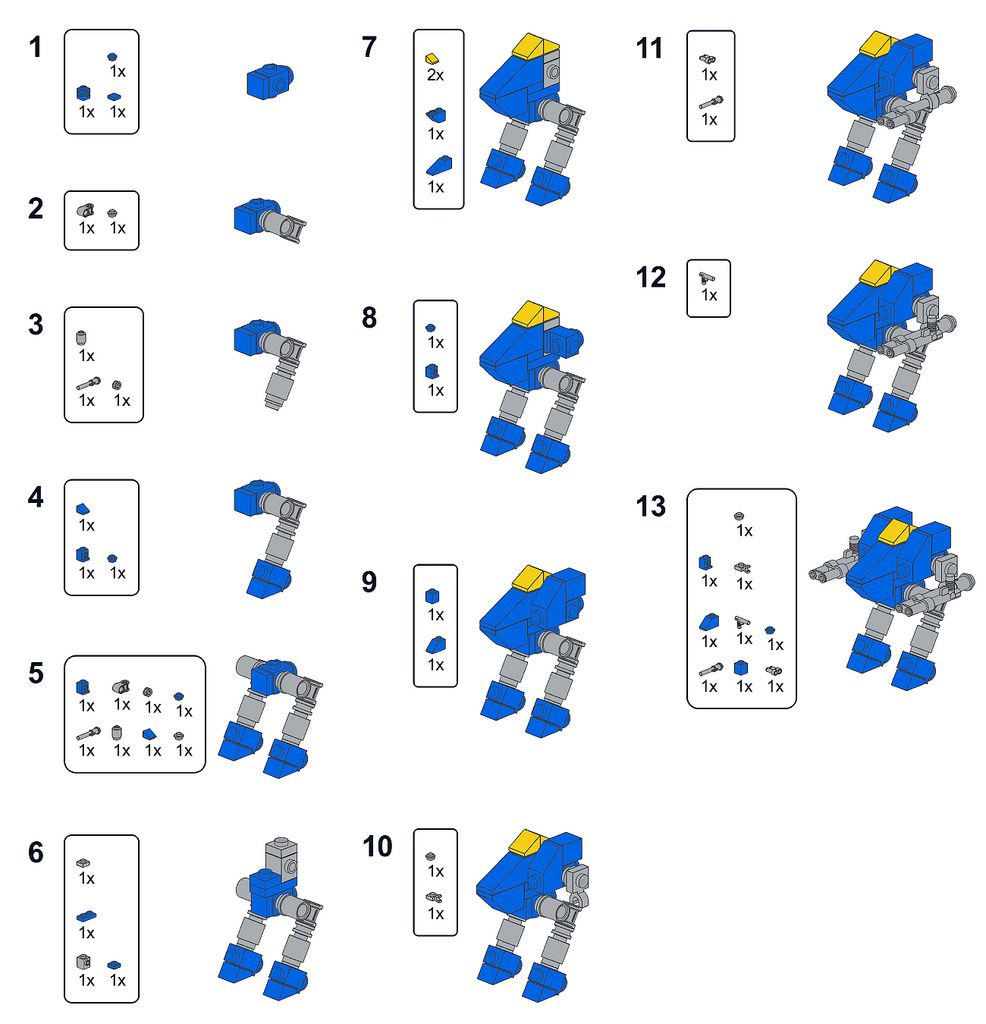 